Allegato A 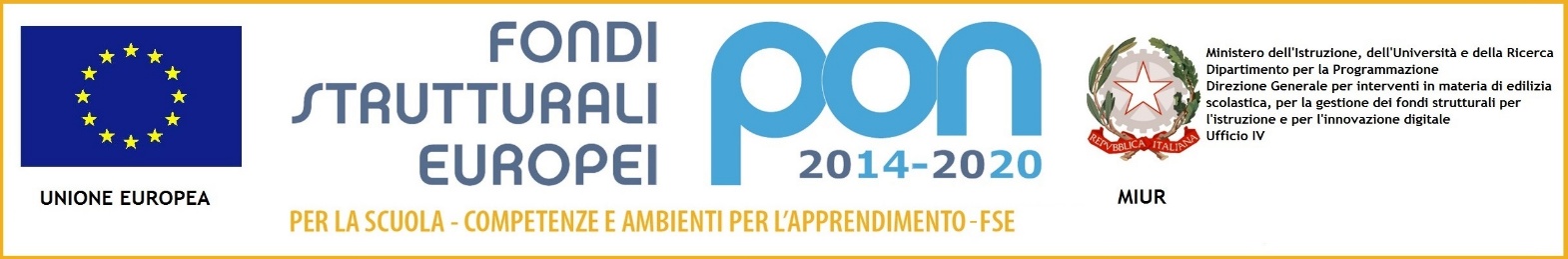 Fondi Strutturali Europei – Programma Operativo Nazionale “Per la scuola, competenze e ambienti per l’apprendimento” 2014-2020.  Avviso pubblico 4427 del 02/05/2017 ”Potenziamento dell’educazione al patrimonio culturale, artistico, paesaggistico”. Asse I – Istruzione – Fondo Sociale Europeo (FSE). Obiettivo Specifico 10.2 Miglioramento delle competenze chiave degli allievi Azione 10.2.5. Azioni volte allo sviluppo delle competenze trasversali con particolare attenzione a quelle volte alla diffusione della cultura d'impresa. Titolo progetto: Sicilia, patrimonio dell’umanitàCODICE CUP:  E75B17008490007CODICE PROGETTO: 10.2.5A-FSEPON-SI-2018-37Il/La sottoscritto/a  ______________________________________________________ nato/a il  ___/___/_______  a  ________________________________   Prov. (_____) codice fiscale _________________________________residente in via  _______________________________________ a  _____________________________________ CAP _________________ Tel. _____________________________ Cell._________________________________  E-Mail ______________________________________________________________________________________CHIEDE     Alla S.V. di essere ammesso/a alla procedura di selezione in qualità di  assistente mensa per il modulo:    A  tal fine allega:Curriculum vitae redatto in formato europeo (Compilato in ogni sua parte, con tutti i titoli e le esperienze che danno diritto a punteggio messi in evidenza )  (Allegato B);Richiesta punteggio (Allegato C);Informativa privacy (Allegato D);Il sottoscritto dichiara:di aver letto il bando e di accettarlo integralmente;se individuato come assistente mensa, di accettare di svolgere l’incarico, senza riserva e secondo il calendario approntato dal Dirigente Scolastico;di essere a conoscenza che le dichiarazioni dei requisiti, qualità e titoli riportate nella domanda e nel curriculum vitae sono soggette alle disposizioni del Testo Unico in materia di documentazione amministrativa emanate con DPR 28.12.2000 n°445;di aver letto la completa informativa privacy ai sensi dell’art.13 del D. Lgs n.196 del 2003, unitamente alla copia dell’art. 07 del decreto medesimo, ed esprime il proprio consenso al trattamento ed alla comunicazione dei propri dati personali conferiti, con particolare riguardo a quelli definiti “sensibili” dall’art. 04, comma 1 lettera d) del D.Lgs n. 196/2003, nei limiti , per le finalità e per la durata necessari per gli adempimenti connessi al rapporto di lavoro;                                FIRMA		            		           _______________________________________AL  Dirigente Scolastico dell’Istituto Comprensivo “Colozza Bonfiglio” di PalermoOGGETTO: DOMANDA DI REPERIMENTO ASSISTENTE MENSASottoazioneCodice identificativo progettoTitolo Modulo         x10.2.5A 10.2.5A-FSEPON-SI-2018-37 ZYZ - IL FIORE 